GEORG-KEIMEL-MITTELSCHULE
im Mittelschulverbund Main-Elsava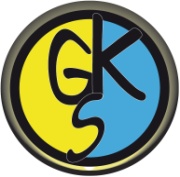 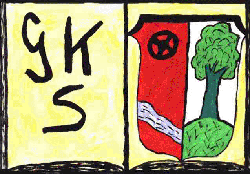 Mühlweg 22  •  63820 Elsenfeld  •  Tel.: 06022/509 800Information zum Besuch des Mittlere-Reife-Zugsim Mittelschulverbund Main-Elsava für das Schuljahr 2023/24 Der Mittlere-Reife-Zug der Jahrgangsstufen 7 bis 10 ist für den Mittelschulverbund Main-Elsava an der Georg-Keimel-Mittelschule Elsenfeld eingerichtet. Schüler/innen, die die Aufnahmevoraussetzungen erfüllen, können die M-Klasse dort besuchen. Voraussetzungen zur Aufnahme in den M-Zug:Das Kind erfüllt die Voraussetzungen für die direkte Aufnahme in eine M-Klasse, wenn es im Zwischen- oder Jahreszeugnis in den Fächern Deutsch, Mathematik, Englisch folgenden Notendurchschnitt erreicht:Ihr Kind hat bereits im Zwischenzeugnis der Klassen 6, 7, 8 die vorgesehenen Schnitte erreicht:Anmeldung mit Vorlage des Zwischenzeugnisses ab 27.02.2023 im Sekretariat der Mittelschule Elsenfeld möglich. (Aus Planungsgründen erbitten wir eine Anmeldung bis spätestens 24.03.2023, auch danach sind Anmeldungen mit dem Zwischenzeugnis jedoch noch möglich)Ihr Kind hat die notwendigen Schnitte im Zwischenzeugnis noch nicht erreicht:Hier bitten wir um eine Interessensbekundung und Voranmeldung mit den Noten des Zwischenzeugnisses bis 24.03.2023 mit diesem Schreiben. (Auch hier sind spätere Voranmeldungen möglich)Die endgültige Anmeldung erfolgt dann mit dem Jahres- bzw. Quali-Zeugnis im Falle des Erreichens der notwendigen Schnitte.Bei Nichterreichen des entsprechenden Notendurchschnitts im Zwischen- oder Jahreszeugnis kann zur Aufnahme in den M-Zug eine Aufnahmeprüfung abgelegt werden. Die Aufnahmeprüfung zur M10 wird voraussichtlich in der letzten Schulwoche stattfinden.Aufnahmeprüfung für M7, M8 und M9:Die Aufnahmeprüfung wird zentral in der letzten Woche der Sommerferien 2023 stattfinden! Sie werden darüber gesondert informiert.Voranmeldung und Interessensbekundung am Mittlere-Reife-Zug in der GKS Elsenfeld(über derzeitige Schule an GKS Elsenfeld)Ort, Datum						              Unterschrift ErziehungsberechtigteKlasseNotendurchschnitt BemerkungM72,66in der 6. Jahrgangsstufe    (M, D, E)M82,33in der 7. Jahrgangsstufe    (M, D, E)M92,33in der 8. Jahrgangsstufe    (M, D, E)M9 (9+2)2,5 im Quali-Zeugnisals Gesamtschnitt im Quali 
     9+2 (aus der R9 in die M9)M102,33 im Quali- Zeugnisin der 9. Jahrgangsstufe (M, D, E)
Hierfür ist Englisch im Quali zwingend notwendigNameNameNameNameNameVornameVornameVornameGeburtsdatum/-ortGeburtsdatum/-ortGeburtsdatum/-ortStaatRelaminaminaminAnschriftAnschriftAnschriftAnschriftAnschriftAnschriftAnschriftTelefonTelefonTelefonTelefonName(n) des/der ErziehungsberechtigtenName(n) des/der ErziehungsberechtigtenName(n) des/der ErziehungsberechtigtenName(n) des/der ErziehungsberechtigtenName(n) des/der ErziehungsberechtigtenName(n) des/der ErziehungsberechtigtenName(n) des/der ErziehungsberechtigtenName(n) des/der ErziehungsberechtigtenName(n) des/der ErziehungsberechtigtenName(n) des/der ErziehungsberechtigtenName(n) des/der Erziehungsberechtigtenz.Zt. Klassez.Zt. Klassez.Zt. besuchte Schulez.Zt. besuchte Schulez.Zt. besuchte Schulez.Zt. besuchte Schulez.Zt. besuchte Schulein M-Zug Jahrgangin M-Zug JahrgangNoten Zwischenzeugnis:Noten Zwischenzeugnis:Noten Zwischenzeugnis:Noten Zwischenzeugnis:Noten Zwischenzeugnis:Noten Zwischenzeugnis:DurchschnittDurchschnittGewählte Fächer 2023/24 (bitte ankreuzen):Gewählte Fächer 2023/24 (bitte ankreuzen):Gewählte Fächer 2023/24 (bitte ankreuzen):Gewählte Fächer 2023/24 (bitte ankreuzen):Gewählte Fächer 2023/24 (bitte ankreuzen):D:	M:M:M:E:E:ØØMuKuESTWiK